Школьный лагерь «Маленькая страна»30 мая. «День второй. Путешествие в село Сартаково»Второй день в лагере начался с традиционной весёлой зарядки, а после пикника наши туристы отправились в путешествие в село Сартаково. Ребята посетили музей «Березополье», в котором узнали много нового об истории родного края.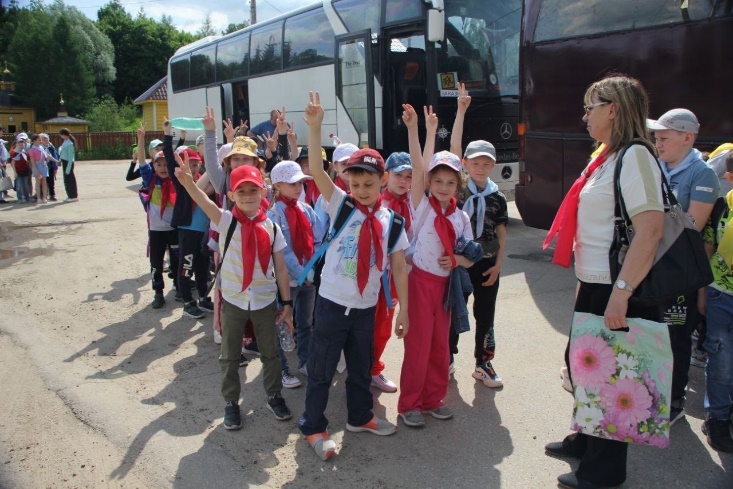 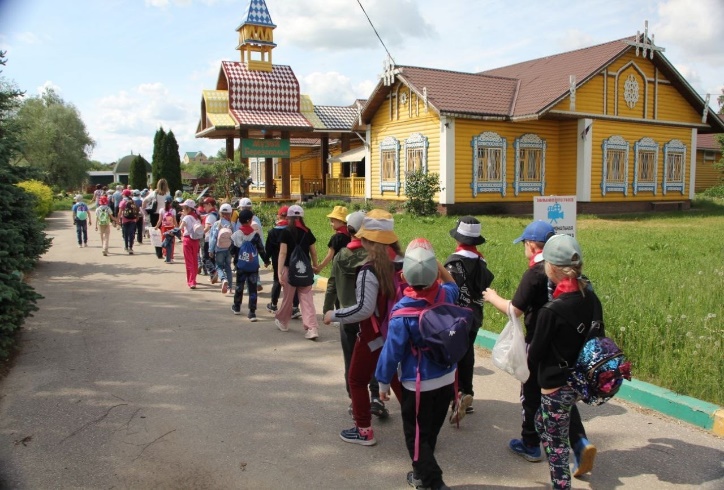 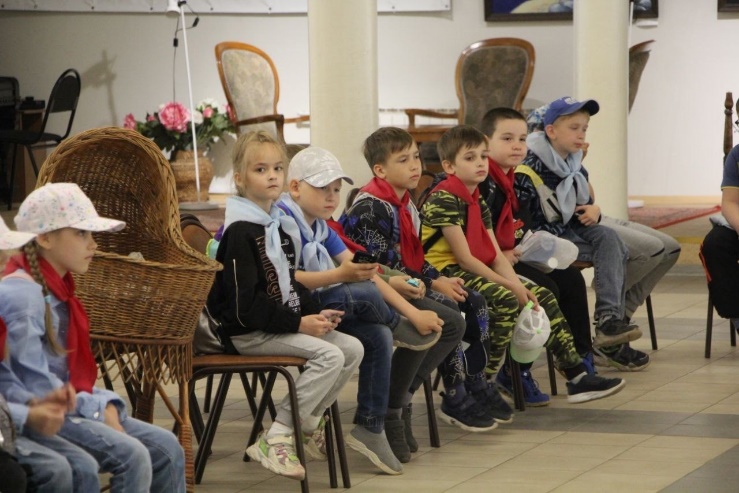 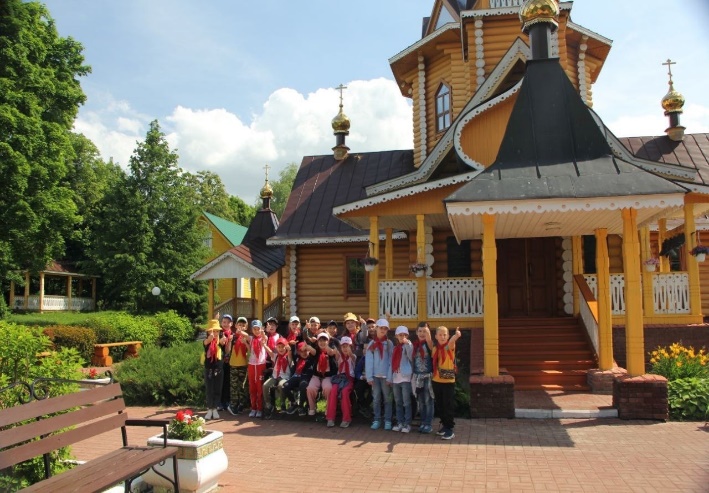 